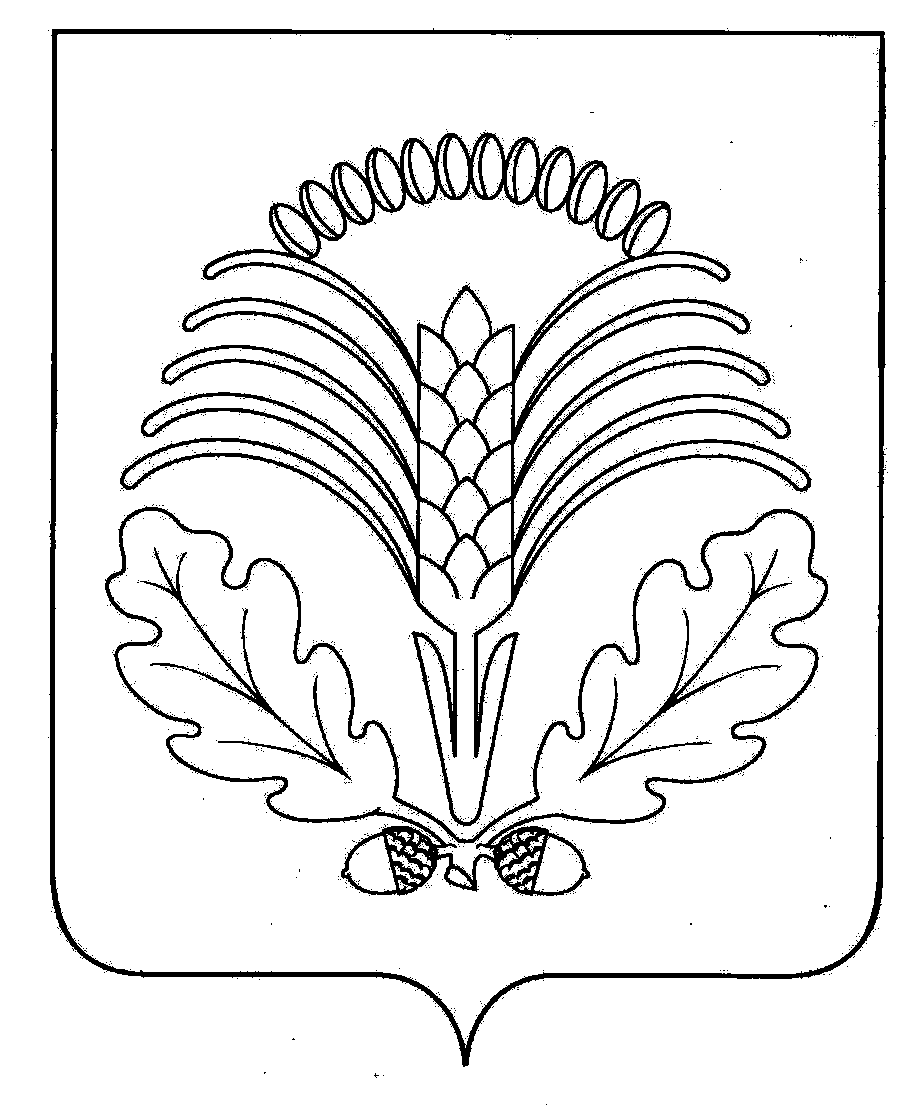  Постановления администрации Грибановского муниципального районаАДМИНИСТРАЦИЯГРИБАНОВСКОГО МУНИЦИПАЛЬНОГО РАЙОНА  ВОРОНЕЖСКОЙ ОБЛАСТИПОСТАНОВЛЕНИЕот 07.07.2014 г. № 502пгт. ГрибановскийВ соответствии со статьёй 19 Федерального Закона от 12.06.2002 года                   № 67-ФЗ «Об основных гарантиях избирательных прав и права на участие в референдуме граждан Российской Федерации» и по согласованию с Территориальной избирательной комиссией Грибановского района администрация  муниципального района ПОСТАНОВЛЯЕТ:   1. Внести в список  избирательных участков, участков референдумов, утверждённый постановлением  администрации Грибановского муниципального района Воронежской области от 26.12.2012г. № 1233 «Об образовании избирательных участков, участков референдумов единых для всех выборов, референдумов, проводимых на территории  Грибановского  муниципального района» изменения, изложив в новой  редакции  согласно приложению.	2. Настоящее постановление подлежит официальному опубликованию.3. Контроль исполнения настоящего постановления возложить на руководителя аппарата администрации муниципального района Ванюкову А.М.Глава  администрациимуниципального района                                 			 А.Н. Польников Приложение к постановлению администрации муниципального района от 07.07.2014г. №  502С П И С О Кизбирательных участков, участков референдумов ГРИБАНОВСКОЕ ГОРОДСКОЕ ПОСЕЛЕНИЕ                  Избирательный участок  № 15/01Границы участка – пгт Грибановскийулицы: Линейная, Машзаводская, Машиностроителей, Мира, Мичурина, Московская, Прудовая, Савицкой, 40 лет Октября; переулок: Мирный.Место нахождения участковой комиссии, помещения для голосования – здание МКОУ «Грибановская средняя общеобразовательная школа № 2»,                                пгт Грибановский, ул. Машзаводская, д.8.  тел. 3-23-21.                  Избирательный участок  № 15/02Границы участка – пгт Грибановскийулицы: Берегового, Ватутина, Восточная, Есенина, Железнодорожная, Жукова, Кооперативная, Королева, Лесная, Максима  Горького, Маяковского,  Мебельная, Неделина, Некрасова, Проезжая, Советская от дома № 337 по дом № 343 и от дома № 512 по дом № 528,  Суворова, Тургенева, Чапаева;   переулки: Добролюбова, Коммунаров, Крупской, Рабочий.Место нахождения участковой комиссии, помещения для голосования - здание  МКУК «Грибановский районный дом культуры», пгт Грибановский, ул. Мебельная, д.3. тел. 3-61-31.                   Избирательный участок № 15/03Границы участка – пгт Грибановскийулицы: Гагарина, Красная Поляна, Кузнечная, Никитинская, Пирогова, Плехановская, Приовражная, Пролетарская от дома № 18 по дом № 32 и дом № 19, Пушкина, Садовая, Советская от дома № 169 по дом № 291 и от дома № 192 по дом № 422, 50 лет Октября;Место нахождения участковой комиссии, помещения для голосования – здание БУЗ ВО «Грибановская районная больница», пгт Грибановский, ул. Пирогова, д. 16.  тел. 3-94-01.                                Избирательный участок №  15/04Границы участка – пгт Грибановскийулицы: Газовая, Дружбы, Красная Заря,  Красная Тула, Крым, Ленинская от дома № 144 по дом № 188 и от дома № 193 по дом № 245, Лермонтова, Ломоносова, Набережная, Народная, Олега Кошевого, Сахзаводская, Свободы от дома № 101 по дом № 179 и от дома № 92 по дом № 160, Южная;переулок: Чайковского.Место нахождения участковой комиссии, помещения для голосования –  здание Дома культуры сахарного завода,   пгт Грибановский,  ул. Сахзаводская,    д. 31. тел. 3-31-78                  Избирательный участок № 15/05Границы участка – пгт Грибановскийулицы: Гайдара, Григоревского, Комарова, Коммунальная, Кононыхина, Матросова, Октябрьская, Сидорова, Центральная, Чехова, Ленинская от дома № 1 по дом № 191 и от дома № 2 по дом № 142, Пролетарская от дома № 1 по дом № 17 и от дома № 2 по дом № 16, Свободы от дома № 1 по дом № 99 и от дома № 2 по дом № 90, Советская от дома № 157 по дом № 167 (нечетные);      переулки: Крылова, Матросова, Первомайский, Свердлова, Терешковой, Титова. Место нахождения участковой комиссии, помещения для голосования - здание   МКУК «Центр культуры и досуга Мир», пгт Грибановский,  ул. Ленинская, д.78. тел. 3-06-73.               Избирательный участок № 15/06Границы участка – пгт Грибановскийулицы: Дубравная, Интернациональная, Карла Маркса, Колхозная, Комсомольская, Красина, Крестьянская, Ленинградская, жилой дом Ленинского отделения ООО "Дубравное-Агро", Молодежная, Победы, Пугачева, Северная, Советская от дома №1 по дом № 155 и от дома № 2 по дом № 186, Тимирязева, Толстого, Фрунзе, Чкалова, Юбилейная, 40 лет Победы, 60 лет Октября; переулки: Быковского, Ворошилова. Место нахождения участковой комиссии, помещения для голосования – здание некоммерческого образовательного учреждения дополнительного образования для взрослых «Автокласс»,  пгт Грибановский,    ул. Советская, д.55. тел. 3–08-95.                 Избирательный участок № 15/07Границы участка – пгт Грибановскийулицы: Кавказская, Кирова, Совхозная; переулки: Авангардовский, Буденного, Кольцова, Шевцовой. Место нахождения участковой комиссии, помещения для голосования – здание МКДОУ Грибановский детский сад № 4, пгт Грибановский, ул. Совхозная, д.26. тел. 3 - 06-80.                Избирательный участок № 15/08Перечень населенных пунктов –поселок Теллермановский;ж.д.677 км.Место нахождения участковой комиссии, помещения для голосования - административное здание филиала ОГУ «Лесная охрана» «Теллермановское лесничество», поселок Теллермановский, ул. Корнаковского, д. 9. тел. 3-47-17.Избирательный участок  № 15/38Границы участка – пгт Грибановскийулицы: Гоголя, Калинина, Луговая, Новостроящая, Революции, Степана Разина, Строителей, 70 лет Октября, Советская от дома № 293 по дом № 335 и от дома    № 424 по дом № 510; переулки: Космонавтов, ШолоховаМесто нахождения участковой комиссии, помещения для голосования – здание МКОУ Грибановская средняя общеобразовательная школа № 4,                                пгт Грибановский, ул. Советская, д. 391. тел. 3-66-52.МАЛОГРИБАНОВСКОЕСЕЛЬСКОЕ ПОСЕЛЕНИЕ                   Избирательный участок № 15/09Перечень населенных пунктов -Село Малая Грибановка.Место нахождения участковой комиссии, помещения для голосования - здание  администрации Малогрибановского сельского поселения, с. Малая Грибановка, ул. Советская, д. 6. тел. 4-48-36                                  Избирательный участок № 15/37Перечень населенных пунктов -Поселок Первомайского отделения совхоза «Грибановский».Место нахождения участковой комиссии, помещения для голосования – здание МКДОУ Первомайский детский сад, поселок Первомайского отделения, ул. Первомайская, д. 12. тел. 3-07-50МАЛОАЛАБУХСКОЕСЕЛЬСКОЕ ПОСЕЛЕНИЕ                  Избирательный участок № 15/10Перечень населенных пунктов –Село Малые Алабухи 1-е;поселки: Чичерино, Красная Заря.Место нахождения участковой комиссии, помещения для голосования – здание администрации Малоалабухского сельского поселения, с. Малые Алабухи 1-е,   ул. Первомайская, д. 1. тел. 4-85-13    Избирательный участок № 15/11Перечень населенных пунктов –Село Малые Алабухи 2-е.Место нахождения участковой комиссии, помещения для голосования - административное здание, с. Малые Алабухи 2-е, ул. Свободы, д.2. тел. 4-51-41БОЛЬШЕАЛАБУХСКОЕСЕЛЬСКОЕ ПОСЕЛЕНИЕ                  Избирательный участок № 15/12Перечень населенных пунктов –Село Большие Алабухи;поселок Верхний Затон.Место нахождения участковой комиссии, помещения для голосования - здание администрации Большеалабухского сельского поселения, с. Большие Алабухи, Площадь Революции, д. 10/2. тел. 4-66-06                  Избирательный участок № 15/13Перечень населенных пунктов –Село Власовка.Место нахождения участковой комиссии, помещения для голосования –    административное здание, с. Власовка, ул. Пролетарская, д. 61. тел. 4-66-72ПОСЕВКИНСКОЕСЕЛЬСКОЕ ПОСЕЛЕНИЕ                  Избирательный участок № 15/14Перечень населенных пунктов –Поселок Павловка.Место нахождения участковой комиссии, помещения для голосования - здание отделения почтовой связи, с. Павловка, ул. Строительная, д. 2 (а). тел. 4-53-90                  Избирательный участок № 15/15Перечень населенных пунктов –Село Посевкино.Место нахождения участковой комиссии, помещения для голосования – здание администрации Посевкинского сельского поселения, с. Посевкино,                              ул. М. Горького, д. 1. тел. 4-53-13               АЛЕКСЕЕВСКОЕ                     СЕЛЬСКОЕ ПОСЕЛЕНИЕ                  Избирательный участок № 15/16Перечень населенных пунктов –Село Алексеевка;поселки: Симкин, Межевихин.Место нахождения участковой комиссии, помещения для голосования - здание администрации Алексеевского сельского поселения, с. Алексеевка, ул. Центральная, д. 52. тел. 4-34-90  КИРСАНОВСКОЕ    СЕЛЬСКОЕ ПОСЕЛЕНИЕ                  Избирательный участок № 15/17Перечень населенных пунктов –Село Кирсановка; поселок Емельяновка.Место нахождения участковой комиссии, помещения для голосования - здание МКОУ Кирсановская средняя общеобразовательная школа, с. Кирсановка,  ул. Свободы, д. 2. тел. 4-73-99  ВЕРХНЕКАРАЧАНСКОЕ СЕЛЬСКОЕ ПОСЕЛЕНИЕ                  Избирательный участок № 15/18Перечень населенных пунктов –Село Верхний Карачан;поселок Дмитриевка 2-яМесто нахождения участковой комиссии, помещения для голосования - здание администрации Верхнекарачанского сельского поселения, с. Верхний Карачан, ул. Площадь Революции, д. 1. тел. 4-12-99                  Избирательный участок № 15/19Перечень населенных пунктов –Село Средний Карачан.Место нахождения участковой комиссии, помещения для голосования - здание  МКОУ Среднекарачанская основная общеобразовательная школа, с. Средний Карачан, ул. Мира, д. 12. тел. 4-35-97НИЖНЕКАРАЧАНСКОЕ   СЕЛЬСКОЕ ПОСЕЛЕНИЕ                  Избирательный участок  № 15/20Перечень населенных пунктов –Село Нижний Карачан.Место нахождения участковой комиссии, помещения для голосования – здание МКУК «Центр досуга и информации» с. Нижний Карачан,                              ул. Ленинская, д. 2. тел. 4-05-30ВАСИЛЬЕВСКОЕСЕЛЬСКОЕ ПОСЕЛЕНИЕ                  Избирательный участок  № 15/21Перечень населенных пунктов –Село: Васильевка.Место нахождения участковой комиссии, помещения для голосования – здание МКОУ Васильевская средняя общеобразовательная школа, с. Васильевка, ул. Советская, д. 2. тел. 4-92-21КАЛИНОВСКОЕСЕЛЬСКОЕ ПОСЕЛЕНИЕ                  Избирательный участок  № 15/22Перечень населенных пунктов –Село Калиново;поселки: Савельевский, Бирючий.Место нахождения участковой комиссии, помещения для голосования – здание МКОУ Калиновская основная общеобразовательная школа, п. Савельевский, ул. Центральная, д. 46. тел. 4-52-41                  Избирательный участок  № 15/23Перечень населенных пунктов –Село Дмитриевка.Место нахождения участковой комиссии, помещения для голосования – здание Дмитриевского сельского клуба, с. Дмитриевка, ул. Центральная, д. 20. тел. 4-52-27НОВОГОЛЬСКОЕСЕЛЬСКОЕ ПОСЕЛЕНИЕ                  Избирательный участок  № 15/24Перечень населенных пунктов –Село Новогольское.Место нахождения участковой комиссии, помещения для голосования – здание администрации Новогольского сельского поселения, с. Новогольское,              ул. Советская, д. 69. тел. 3-35-35                  Избирательный участок  № 15/25 Перечень населенных пунктов –Село Старогольское.Место нахождения участковой комиссии, помещения для голосования – административное здание, с. Старогольское, ул. Центральная, д. 17. тел. 3-35-12ЛИСТОПАДОВСКОЕСЕЛЬСКОЕ ПОСЕЛЕНИЕ                  Избирательный участок  № 15/26Границы участка - Село Листопадовка: улица Советская от дома №1 по дом №355,  от дома №2 по дом №154, от дома №521 по дом № 571; Октябрьская от дома №1 по дом  317 и от дома №2 по дом № 300, Ленинская от дома №1 по дом № 195 и от дома №2 по дом №134,  Лесная от дома №1 по дом №54, ПионерскаяМесто нахождения участковой комиссии, помещения для голосования -  здание  МКОУ Дубовская основная общеобразовательная школа,                                   с. Листопадовка, ул. Пионерская, д. 2. тел. 3-12-69Избирательный участок  № 15/27Перечень населенных пунктов –Деревня Красовка;поселок Тупки.Место нахождения участковой комиссии, помещения для голосования – здание отделения почтовой связи, деревня Красовка, ул. Заречная, д. 98. тел. 3-11-96                 Избирательный участок  № 15/28Границы участка - Село Листопадовка:  улица Советская   от дома № 359 по дом №473 и от дома № 156 по дом № 210; Октябрьская от дома 302 по дом № 346 и от дома № 319 по дом № 363; Лесная от дома № 14а по дом № 46а; Ленинская от дома № 197 по дом  № 379 и от дома № 136 по дом № 286;  Овражная, Первомайская, Гражданская, Глотова,  переулки Пролетарский, Кирпичный, Садовый, Горный.Место нахождения участковой комиссии, помещения для голосования – здание администрации Листопадовского сельского поселения, с. Листопадовка, ул. Глотова, д. 13. тел. 3-10-30                  Избирательный участок № 15/29Перечень населенных пунктов –Село Поляна.Место нахождения участковой комиссии, помещения для голосования –  административное здание, с. Поляна, ул. Школьная, д.60 тел. 3-85-45                  Избирательный участок № 15/30Перечень населенных пунктов –Село Лавровка.Место нахождения участковой комиссии, помещения для голосования – здание Лавровского сельского клуба, с. Лавровка, ул. Центральная, д.18. тел. 3-85-16КУТКОВСКОЕСЕЛЬСКОЕ ПОСЕЛЕНИЕ                  Избирательный участок  № 15/31Перечень населенных пунктов –Село Тихвинка.Место нахождения участковой комиссии, помещения для голосования – помещение Тихвинского фельдшерско-акушерского пункта, с. Тихвинка,   ул. Степная, д. 9. тел. 3-71-21                  Избирательный участок  № 15/32Перечень населенных пунктов –Село Кутки, Таволжанка.Место нахождения участковой комиссии, помещения для голосования - здание администрации Кутковского сельского поселения, с. Кутки,                                        ул. Административная, д. 7. тел. 3-71-83     КРАСНОРЕЧЕНСКОЕ       СЕЛЬСКОЕ ПОСЕЛЕНИЕ                  Избирательный участок № 15/33Перечень населенных пунктов –Село Краснореченка.Место нахождения участковой комиссии, помещения для голосования – здание МКОУ Краснореченская основная общеобразовательная школа, с. Краснореченка, ул. Ленинская, д. 3. тел. 3-44-35НОВОМАКАРОВСКОЕСЕЛЬСКОЕ ПОСЕЛЕНИЕ                  Избирательный участок № 15/34Перечень населенных пунктов –Село Новомакарово;поселок Новая Жизнь.Место нахождения участковой комиссии, помещения для голосования – здание МКОУ Новомакаровская средняя общеобразовательная школа,                                      с. Новомакарово, ул. Советская, д. 56. тел. 3-52-47НОВОГОЛЬЕЛАНСКОЕСЕЛЬСКОЕ ПОСЕЛЕНИЕ                  Избирательный участок  № 15/35Перечень населенных пунктов –Село Новогольелань.Место нахождения участковой комиссии, помещения для голосования – здание МКУК «Центр досуга и  информации», с. Новогольелань, ул. Октябрьская, д.39а. тел. 3-26-19                  Избирательный участок  № 15/36Перечень населенных пунктов – Села: Хомутовка, Новоспасовка.Место нахождения участковой комиссии, помещения для голосования -  здание Хомутовского сельского Дома культуры, с. Хомутовка, ул. Садовая, д.3 тел. 3-67-35О внесении изменений  в постановление администрации Грибановского  муниципального района Воронежской области от 26.12.2012г. № 1233 «Об образовании избирательных участков, участков референдумов единых для всех выборов, референдумов, проводимых на территории  Грибановского  муниципального района»